REGRAS DO FÃ CLUBE CALYPSOLINDA ANO III – 2013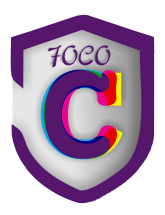 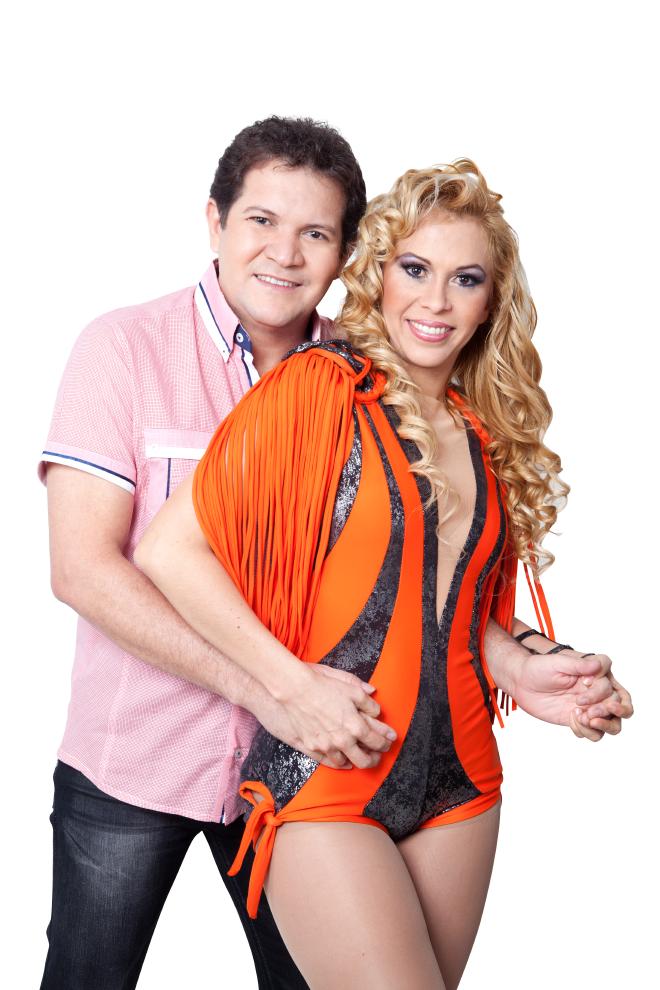 I – TENTAR IGONAR XINGAMENTOS, PIADAS OU PROVOCAÇÕES EM ÁREAS PROXIMAS AOS SHOWS, NOS EVENTOS DO FC, REUNIÕES E ETC.
II – DAR PREFERÊNCIA AO ACESSO PARA O CAMARIM, OU ÔNIBUS E ETC.. AQUELES QUE NÃO TIRARAM FOTOS COM A BANDA;
III – EVITAR PALAVRÕES, BRINCADEIRAS DE QUALQUER NATUREZA QUE SUJE A IMAGEM DO NOSSO FÃ CLUBE;
IV – USAR CAMISA DO FÃ CLUBE QUANDO SOLICITADO ( REUNIÕES, PASSEIOS, SHOWS, EVENTOS, ETC... )
V – DIVULGAR O FC EM FACEBOOK, ORKUT ETC..
VI – ESTAR EM DIAS COM AS MENSALIDADES DO FÃ CLUBE, PARA ASSIM AS REUNIÕES DO NOSSO FC SEREM MAIS DINÂMICAS;
VII – SÓ TERÁ DIREITO A BENEFÍCIOS OFERECIDOS PELA CENTRAL DE FÃ CLUBES, MEMBROS ATIVO E FREQUÊNTANDO O FC;
VIII – PARTICIPAR E COLABORAR COM AS ATIVIDADES INTERNAS E EXTERNAS DO FÃ CLUBE;
IX – TENTAR VIAJAR COM O SEU FÃ CLUBE EM SHOWS (Não é obrigatório)
X – RESPEITAR A TODOS QUE FAZEM PARTE DO FC DE MODO GERAL E TENTAR INTERAGIR COM OS MESMOS;
XI – SE PORVENTURA FOR FALTAR UMA REUNIÃO OU EVENTO DO FC, AVISAR COM ANTECEDÊNCIA;
XII – MEMBROS COM 3 FALTAS SEM JUSTIFICATIVA É ELIMINADO AUTOMATICAMENTE DO FC, E SEM AVISO PRÉVIO;
XIII – ANIVERSARIANTES DO MÊS NÃO PAGA MENSALIDADES DO NOSSO FÃ CLUBE;
XIV – MEMBRO FOCO NOTA 10 É O MEMBRO QUE SE DESTACA NO MÊS, ELE RECEBE UM BRINDE E NÃO PAGA MENSALIDADE;
XV – TENTAR NÃO SE ATRASAR NAS REUNIÕES;
OBS: AS REGRAS ACIMA CITADAS PODERÃO SOFRER MODIFICAÇÕES;
O NÃO CUMPRIMENTO DE ALGUMAS REGRAS PODE LEVAR A EXCLUSÃO DO MEMBRO NO FC. SUA OPINIÃO É MUITO IMPORTANTE PARA O CRESCIMENTO DO NOSSO FÃ CLUBE;__________________________      __________________________
       EQUIPE FOCO#                              MEMBRO FOCO#REGRAS DO FÃ CLUBE CALYPSOLINDA ANO III – 2013I – TENTAR IGONAR XINGAMENTOS, PIADAS OU PROVOCAÇÕES EM ÁREAS PROXIMAS AOS SHOWS, NOS EVENTOS DO FC, REUNIÕES E ETC.
II – DAR PREFERÊNCIA AO ACESSO PARA O CAMARIM, OU ÔNIBUS E ETC.. AQUELES QUE NÃO TIRARAM FOTOS COM A BANDA;
III – EVITAR PALAVRÕES, BRINCADEIRAS DE QUALQUER NATUREZA QUE SUJE A IMAGEM DO NOSSO FÃ CLUBE;
IV – USAR CAMISA DO FÃ CLUBE QUANDO SOLICITADO ( REUNIÕES, PASSEIOS, SHOWS, EVENTOS, ETC... )
V – DIVULGAR O FC EM FACEBOOK, ORKUT ETC..
VI – ESTAR EM DIAS COM AS MENSALIDADES DO FÃ CLUBE, PARA ASSIM AS REUNIÕES DO NOSSO FC SEREM MAIS DINÂMICAS;
VII – SÓ TERÁ DIREITO A BENEFÍCIOS OFERECIDOS PELA CENTRAL DE FÃ CLUBES, MEMBROS ATIVO E FREQUÊNTANDO O FC;
VIII – PARTICIPAR E COLABORAR COM AS ATIVIDADES INTERNAS E EXTERNAS DO FÃ CLUBE;
IX – TENTAR VIAJAR COM O SEU FÃ CLUBE EM SHOWS (Não é obrigatório)
X – RESPEITAR A TODOS QUE FAZEM PARTE DO FC DE MODO GERAL E TENTAR INTERAGIR COM OS MESMOS;
XI – SE PORVENTURA FOR FALTAR UMA REUNIÃO OU EVENTO DO FC, AVISAR COM ANTECEDÊNCIA;
XII – MEMBROS COM 3 FALTAS SEM JUSTIFICATIVA É ELIMINADO AUTOMATICAMENTE DO FC, E SEM AVISO PRÉVIO;
XIII – ANIVERSARIANTES DO MÊS NÃO PAGA MENSALIDADES DO NOSSO FÃ CLUBE;
XIV – MEMBRO FOCO NOTA 10 É O MEMBRO QUE SE DESTACA NO MÊS, ELE RECEBE UM BRINDE E NÃO PAGA MENSALIDADE;
XV – TENTAR NÃO SE ATRASAR NAS REUNIÕES;
OBS: AS REGRAS ACIMA CITADAS PODERÃO SOFRER MODIFICAÇÕES;
O NÃO CUMPRIMENTO DE ALGUMAS REGRAS PODE LEVAR A EXCLUSÃO DO MEMBRO NO FC. SUA OPINIÃO É MUITO IMPORTANTE PARA O CRESCIMENTO DO NOSSO FÃ CLUBE;__________________________      __________________________
       EQUIPE FOCO#                              MEMBRO FOCO#